POLUZAVRŠNO NATJECANJE SREDNJIH ŠKOLA SKUPINE CENTAR, FUTSAL – DJEVOJKE, Sisak, 19. 3. 2015. godine 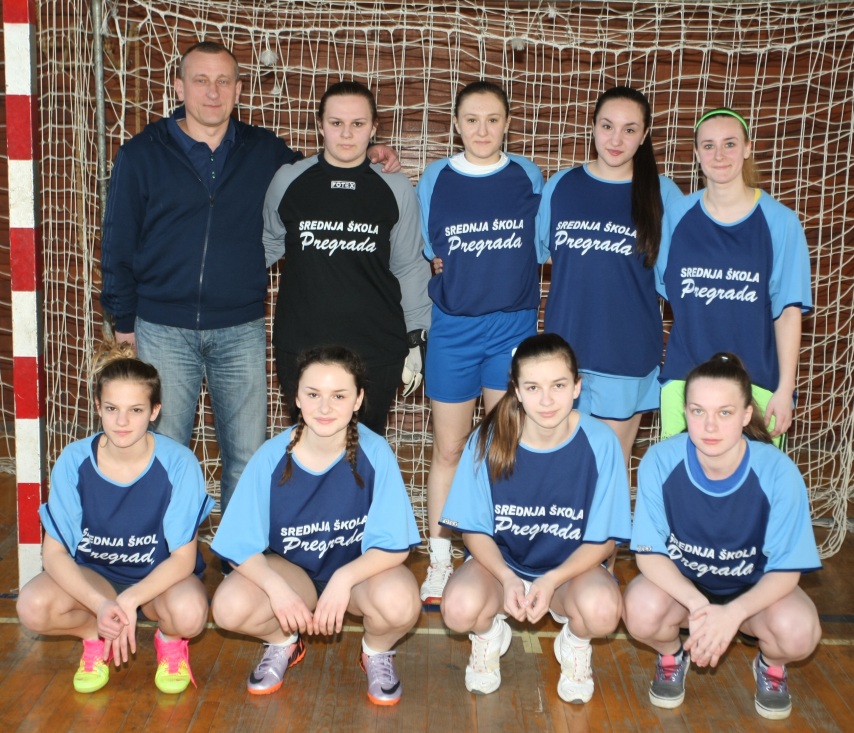 POREDAKŠSD PREGRADA
SŠ PREGRADAŠSD PREGRADA
SŠ PREGRADAIMEPREZIMEKarlaJežekMonikaKozjakStellaGoričkiValentinaMalarićMarijaLednickiMartinaCigulaAndrejaIvankovićMirtaMirtVODITELJ:Rudolf HustićRezultati natjecanjaSkupina ARezultati natjecanjaSkupina ARezultati natjecanjaSkupina ARezultati natjecanjaSkupina ARezultati natjecanjaSkupina AsatiutakmicaŠSDŠSDrezultat11,001.DUGO SELOPREGRADA8:2ZAVRŠNICAZAVRŠNICAZAVRŠNICAZAVRŠNICAUTAKMICAŠSDŠSDrezultat3 – 4 mjestoPREGRADAMEDICINAR2 : 11 – 2 mjestoEKONOMISTADUGO SELO0 : 4mjestoŠSD1.DUGO SELO2.EKONOMIST3.PREGRADA4.MEDICINAR